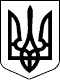 УКРАЇНАМІСЦЕВЕ САМОВРЯДУВАННЯСОФІЇВСЬКА СЕЛИЩНА РАДА КРИВОРІЗЬКОГО РАЙОНУ ДНІПРОПЕТРОВСЬКОЇ ОБЛАСТІВОСЬМОГО СКЛИКАННЯПЕРША СЕСІЯ ПРОЄКТ РІШЕННЯсмт Софіївка                     № _____-1/VIIІ                  ___ листопада 2020 р.Про затвердження регламентуСофіївської селищної ради VIII скликання        Відповідно до підпункту 1 пункту 1 статті 26, статті 59 Закону України «Про місцеве самоврядування в Україні», Софіївська селищна рада вирішила: Затвердити регламент Софіївської селищної ради (додається). Секретарю селищної ради Назаренко Л.І. забезпечити надання копій цього рішення кожному депутату ради та оприлюднення цього рішення згідно з законодавством.Селищний голова                                                      П.СЕГЕДІЙ